Der Betriebsrat hat in (außer-)ordentlicher Sitzung vom …(Datum) zur angemessenen Ausstattung des Betriebsratsbüros die Anschaffung eines/einer … (konkrete Anschaffung mit möglichst genauer Typenbeschreibung) gemäß § 40 BetrVG beschlossen. Die Kosten der Anschaffung belaufen sich auf € … inkl. Umsatzsteuer (Preisangabe samt ausgewählten Anbieters). Der Betriebsrat stellt der Geschäftsleitung anheim, eben dieselbe Anschaffung von einem anderen Anbieter zu ggf. anderen Kosten zu beziehen. Die Anschaffung ist erforderlich, damit der Betriebsrat … (Einsatzbereich der Anschaffung). Abstimmungsergebnis: …(Ja-Stimmen) | …(Nein-Stimmen) | …(Enthaltungen)___________________________________________________________________________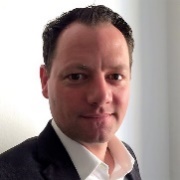 Verantwortlicher im Sinne des Presserechtsrechtsanwalt marco utsch | Fachanwalt für ArbeitsrechtJakob-Klar-Straße 14, 80796 Münchenmarcoutsch@email.der e c h t s a n w a l t | m a r c o  u t s c hBeschluss zur Anschaffung von Sachmitteln des Betriebsrats